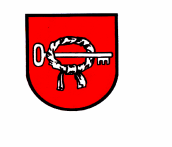 												Zespół Szkolno-Przedszkolny												w KamionnieWNIOSEK  O PRZYJĘCIE DZIECKA DO SZKOŁY W KAMIONNIEz obwodu szkoływ roku szkolnym 2021/2022Zwracam się z prośbą o przyjęcie mojego dziecka:………………………………………………………………………………………………………………………………………………(imiona i nazwisko)urodzonego  ………………………………………………… w  ………………………………………………………………….			       (data urodzenia)			                    (miejsce urodzenia)PESEL: ……………………………………………………………….Adres zameldowania stałego : miejscowość …………………………………………………………………….  kod pocztowy …………………………..ul. ………………………………………………………………… nr domu ………………. nr mieszkania ……………….Adres zamieszkania/ adres zameldowania  czasowego*  : miejscowość …………………………………………………………………….. kod pocztowy …………………………..ul. ………………………………………………………………… nr domu ………………. nr mieszkania ……………….do klasy pierwszej Szkoły Podstawowej im. Powstańców Wielkopolskich w Kamionnie
ul. Powstańców Wlkp. 2.Dziecko odbyło wymagane przygotowanie przedszkolne w: ………………………………………………………………………………………………………………………………………………(nazwa i adres przedszkola, numer telefonu)Dane adresowe rodziców /opiekunów prawnych:Matka …………………………………………………………………………………………………………………………………..………………………………………………………………………………………………………………………………………………(imię i nazwisko, adres, numer telefonu)Ojciec ……………………………………………………………………………………………………………………………………………………………………………………………………………………………………………………………………………………(imię i nazwisko, adres, numer telefonu)Informacja o ograniczeniu praw rodzicielskich: ………………………………………………………………………………………………………………………………………………………………………………………………………………………………………………………………………………………………WYRAŻAM WOLĘ / NIE WYRAŻAM WOLI (właściwe podkreślić), aby syn/córka uczęszczał/a na lekcje religii/ etyki organizowane w szkole. OŚWIADCZAM, że przedstawione przeze mnie w niniejszym wniosku informacje są zgodne ze stanem faktycznym.OŚWIADCZAM, że zostałam/em poinformowana/y o tym, że administratorem moich danych jest szkoła oraz o przysługujących mi na podstawie ustawy o ochronie danych                               z 29 sierpnia 1997r.(tekst jednolity: Dz. U. 2002 nr 101, poz. 926 ze zm.) uprawnieniach,                w tym o prawie dostępu do treści moich danych osobowych oraz o prawie do ich poprawiania.……………………………………………………..(miejscowość i data)								……………………………………………………….								……………………………………………………….								( czytelne podpisy rodziców/ opiekunów prawnych)KLAUZULA INFORMACYJNA (RODO) Zgodnie z art. 13 ogólnego rozporządzenia o ochronie danych osobowych z dni 27 kwietnia 2016 r. (Dz. Urz. UE L 119 z 04.05.2016, dalej RODO) informuję, że: 1) administratorem Pani/Pana oraz Pani/Pana dziecka danych osobowych jest Dyrektor Szkoły Podstawowej nr 1 w Międzychodzie. Adres szkoły: ul. 17 Stycznia 92, 64 – 400 Międzychód 2) kontakt, w zakresie czynności przetwarzania danych osobowych: Inspektor Ochrony Danych Osobowych – Krzysztof Pukaczewski. Kontakt poprzez adres e-mail: pukaczewski@hotmail.com 3) Pani/Pana oraz Pani/Pana dziecka dane osobowe przetwarzane będą w celu realizacji ustawowych zadań ww. organu na podstawie przepisów Ustawy Prawo oświatowe zgodnie z art. 6 ust. 1 c RODO lub w części na podstawie dobrowolnie wyrażonej zgody wg. art. 6 ust. 1 a RODO. 4) odbiorcami Pani/Pana i Pani/Pana dziecka danych osobowych będą wyłącznie podmioty uprawnione do uzyskania danych osobowych na podstawie przepisów, w szczególności organ prowadzący placówkę i kuratorium oświaty. 5) Pani/Pana i Pani/Pana dziecka dane osobowe przechowywane będą w czasie określonym przepisami prawa, zgodnie z obowiązującą w tym zakresie instrukcją kancelaryjną, 6) posiada Pani/Pan prawo do żądania od administratora dostępu do danych osobowych, ich sprostowania lub ograniczenia przetwarzania, 7) ma Pani/Pan prawo wniesienia skargi do organu nadzorczego, tj. Urzędu Ochrony Danych Osobowych w Warszawie. 8) podanie danych osobowych w zakresie wymaganym przepisami prawa jest obligatoryjne, a w pozostałym zakresie dobrowolne i ułatwiające kontakt z administratorem danych. DECYZJA  KOMISJI REKRUTACYJNEJ:Komisja Rekrutacyjne na posiedzeniu w dniu ……………………………………………………………………….Zakwalifikowała pozytywnie / negatywnie wniosek o przyjęcie do klasy pierwszej na rok szkolny 2021/2022, z powodu ……………………………………………………………………………………………...………………………………………………………………………………………………………………………………………………Członkowie Komisji:						Podpis przewodniczącego Komisji: